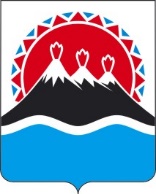 П О С Т А Н О В Л Е Н И ЕГУБЕРНАТОРА КАМЧАТСКОГО КРАЯ                  г. Петропавловск-КамчатскийПОСТАНОВЛЯЮ:1. Внести в постановление Губернатора Камчатского края от 10.04.2020 № 50 "О мерах по недопущению распространения новой коронавирусной инфекции (COVID-19) на территории Камчатского края" следующие изменения:1) дополнить частью 21 в следующей редакции:"21. Определить, что для лиц в возрасте 65 лет и старше, подлежащих обязательному социальному страхованию на случай временной нетрудоспособности и в связи с материнством, для оформления листков нетрудоспособности, назначения и выплаты пособий по временной нетрудоспособности режим самоизоляции считается установленным с 15 по 28 июня 2020 года включительно.";2) в части 4:а) пункт 9 изложить в следующей редакции:"9) деятельность торгово-развлекательных и торговых центров (за исключением осуществляемой в них розничной торговли продовольственными товарами и (или) непродовольственными товарами первой необходимости согласно перечню, утвержденному приложением 2 к настоящему постановлению, в специализированных непродовольственных предприятиях торговли, а также офисов обслуживания посетителей кредитных организаций и микрофинансовых институтов. При этом организация обслуживания посетителей осуществляется  с учетом соблюдения принципа социального дистанцирования (одновременного нахождения граждан в количестве не более 5 человек, при условии соблюдения расстояния между ними не менее 1,5 м с нанесением соответствующей разметки));";  б) в пункте 13 слова "соответствующей разметки);" заменить словами "соответствующей разметки). При этом государственные (муниципальные) и иные услуги, предоставление которых возможно в электронной форме, предоставляются исключительно в электронной форме."; 3) пункт 1 части 14 признать утратившим силу.2. Настоящее постановление вступает в силу со дня его официального опубликования.Пояснительная запискак проекту постановления Губернатора Камчатского края «О внесении изменений в постановление Губернатора Камчатского края от 10.04.2020 № 50 "О мерах по недопущению распространения новой коронавирусной инфекции (COVID-19) на территории Камчатского края»Настоящий проект разработан в связи с поступлением в адрес руководителей высших исполнительных органов государственной власти субъектов Российской Федерации правительственной телеграммы от 23.06.2020 № 17-1/10П-5999, в целях нормативного закрепления в постановлении Губернатора Камчатского края сроков начала и окончания режима самоизоляции застрахованных  лиц в возрасте 65 лет и старше для оформления указанной категории лиц листков нетрудоспособности, назначения и выплаты пособий по временной нетрудоспособности.Также указанным проектом постановления уточняется перечень организаций, деятельность которых приостанавливается на период режима повышенной готовности.Кроме того, устанавливается приоритет предоставления государственных услуг в электронной форме.Для реализации настоящего постановления Губернатора Камчатского края не потребуются дополнительные средства краевого бюджета.Проект постановления Губернатора Камчатского края "26" июня 2020 года размещен на Едином портале проведения независимой антикоррупционной экспертизы и общественного обсуждения проектов нормативных правовых актов Камчатского края (htths://npaproject.kamgov.ru) для обеспечения возможности проведения в срок до "06" июля 2020 года независимой антикоррупционной экспертизы.Проект постановления Губернатора Камчатского края не подлежит оценке регулирующего воздействия в соответствии с постановлением Правительства Камчатского края от 06.06.2013 № 233-П "Об утверждении Порядка проведения оценки регулирующего воздействия проектов нормативных правовых актов Камчатского края и экспертизы нормативных правовых актов Камчатского края".[Дата регистрации]№[Номер документа]О внесении изменений в постановление Губернатора Камчатского края от 10.04.2020                № 50 "О мерах по недопущению распространения новой коронавирусной инфекции (COVID-19) на территории Камчатского края" Временно исполняющий обязанности Губернатора Камчатского края[горизонтальный штамп подписи 1]   В.В. Солодов